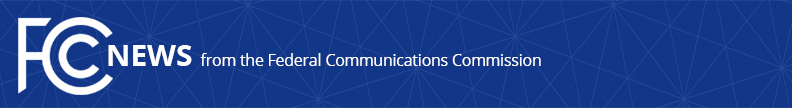 Media Contact: Joel Miller, (202) 418-2300Joel.Miller@fcc.govFor Immediate ReleaseSTATEMENT OF COMMISSIONER MICHAEL O’RIELLY ON U.S. DISTRICT COURT’S RULING ON T-MOBILE-SPRINT MERGERWASHINGTON, February 11, 2020.  “The New York District Court rightfully came to the same conclusion in considering the T-Mobile and Sprint merger as I did during my review, and I am pleased that the deeply flawed case made by the state Attorneys General was rejected.  It is time to wrap up the entire process and allow these parties to merge.  Once completed, a new T-Mobile will have certain commitments to meet, but I am excited to see it return to its mavericky style, quickly deploying 5G networks and intensely competing in the wireless marketplace, ultimately bearing out our expectation that it will provide consumers with new innovative offerings and a creative choice of packages.”  -- ###
Office of Commissioner Mike O’Rielly: (202) 418-2300Twitter: @mikeofccwww.fcc.gov/leadership/michael-oriellyThis is an unofficial announcement of Commission action.  Release of the full text of a Commission order constitutes official action.  See MCI v. FCC, 515 F.2d 385 (D.C. Cir. 1974).